Publicado en Madrid el 04/10/2017 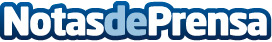 Smartclip comercializará la publicidad de la alianza entre Merca2 y BloombergEl acuerdo de Merca2 con Bloomberg es por 5 años y supone la creación de una apasionante y sólida plataforma de noticias financieras y de negociosDatos de contacto:José Manuel LópezResponsable de Social Media y Comunicación en R*689 862 046Nota de prensa publicada en: https://www.notasdeprensa.es/smartclip-comercializara-la-publicidad-de-la Categorias: Comunicación Marketing Emprendedores E-Commerce http://www.notasdeprensa.es